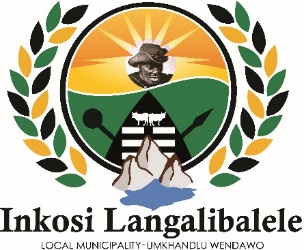 28/06/2019		TO: PROSPECTIVE BIDDERRE: EXTENSION OF TENDER VALIDITY PERIOD FOR THE APPOINTMENT OF A PANEL OF CONSULTANTS FOR THE PROVISION OF PROFESSIONAL SERVICES ON MUNICIPAL INFRASTRUCTURE PROJECTS FOR A PERIOD OF THREE YEARS (CIVIL) – ILM49/18/19Inkosi Langalibalele Local Municipality hereby inform your good selves that the tender validity period is extended to the 31/08/2019. However, should your company not be willing to hold the bid valid for the further period, it will therefore be ignored during the period in which the tender period is extended.Kindly indicate through a written reply if you do not wish to hold your bid for a further period. All replies to this notice must be e-mailed to madinane@ilm.gov.za or hand delivered to Inkosi Langalibalele Local Municipality, Supply Chain Management Office, Civic Buildings, Victoria Street, Estcourt, 3310 on or before the 26/07/2019.PS MKHIZE       							F D VILAKAZI                                                                                    MUNICIPAL MANAGER						ADMINISTRATORINKOSI LANGALIBALELE MUNICIPALITY (KZN237)